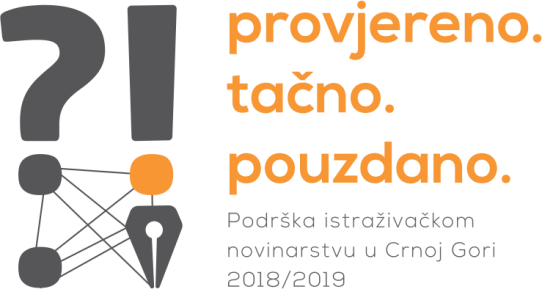 Konkurs za nagradu za istraživačku priču Obrazac B – Izjava novinara i predlagačaIzjava o pristanku novinara/autora:Ja, _________________________________________, izjavljujem da dajem saglasnost predlagaču da                               (ime i prezime novinara/autora)me predloži za EU nagradu za istraživačko novinarstvo (ako postoji predlagač)potvrđujem da sam ja autor predloženog rada,potvrđujem da su sve informacije priložene u prijavi tačne,potvrđujem da se slažem sa pravilima konkursa i da ih prihvatam, potvrđujem da nijesam ni u jednoj od situacija nevedenih pod Sekcijom 2.3.3 Praktičnog vodiča kroz procedure ugovaranja u sklopu vanjskih aktivnosti EU (dosutpno na internet adresi: http://ec.europa.eu/europeaid/prag/document.do?chapterId=2.3.3.&id=221)U slučaju dobijanja nagrade, prihvatam obaveze u vezi sa publicitetom, kao što su objavljivanje informacija o nagradi i učestvovanje na nekom od događaja nakon dodjele nagrade (npr. predavanje, govor, okrugli sto);prihvatam eventualne provjere i revizije od strane Komisije, OLAF-a i Revizorskog suda;Mjesto i datum:						Potpis autora:	Izjava predlagača:________________________, koga/ju zastupa _____________________________          Ime i prezime predlagača                                          (ako postoji) ime i prezime pravnog zastupnikaovom prilikom izjavljujem:Da su informacije priložene u prijavi tačneSlažem se i prihvatam pravila konkursa.Mjesto i datum:						Potpis predlagača:Ime i prezime novinara/ke (autora/ke)Ime i prezime koautora, ukoliko postojiIme i prezime predlagača (ukoliko nije autor)Adresa (predlagača) kandidataKontakt osoba za (predlagača) kandidataE-mail adresa (predlagača) kandidataTelefon (predlagača) kandidata